Výroční zpráva o činnosti školy ve školním roce 2019/2020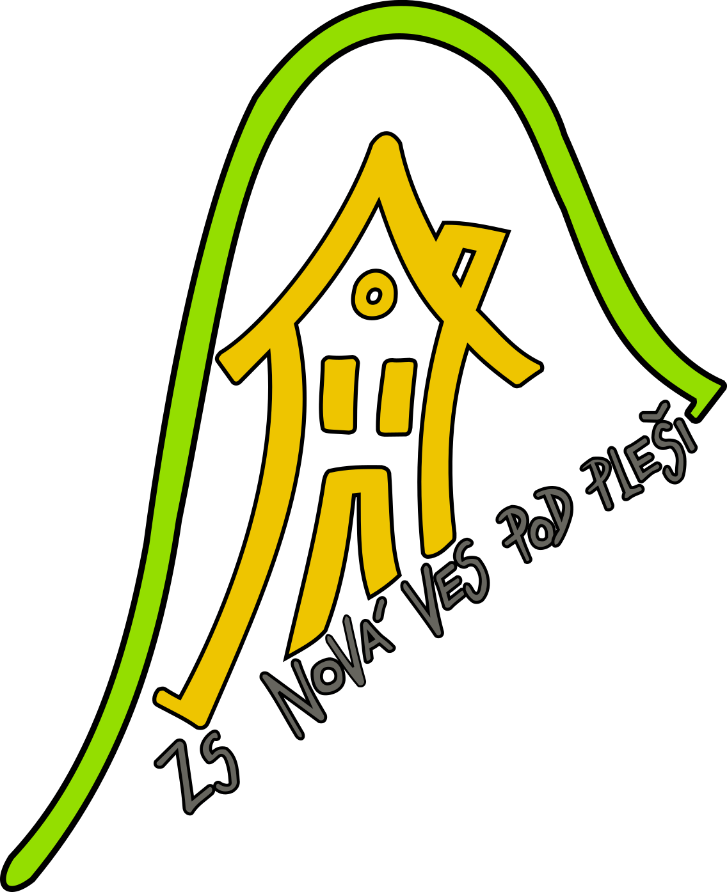 Základní škola, Nová Ves pod Pleší,okres Příbram262 04 Nová Ves pod PlešíSrpen 2020Výroční zpráva o činnosti školyŠkolní rok 2019/2020Obsah a zpracování výroční zprávy o činnosti školy je upraven obecně závazným předpisem, a to dle § 7 vyhlášky č. 15/2005 Sb., ve znění novely vyhlášky č. 225/2009 Sb., kterou se mění vyhláška č. 15/2005 Sb., kterou se stanoví náležitosti dlouhodobých záměrů, výročních zpráv a vlastního hodnocení školy.Výroční zpráva o činnosti školy obsahuje:ÚvodZákladní údaje o školePřehled oborů vzdělávání, které škola vyučuje, a jsou zařazeny ve školském rejstříkuPřehled pracovníků školyÚdaje o přijímacím řízení nebo o zápisu k povinné školní docházce a následném přijetí do školyOrganizace školního rokuÚdaje o výsledcích vzdělávání žáků podle cílů stanovených školními vzdělávacími programy a podle poskytovaného stupněÚdaje o dalším vzdělávání pedagogických pracovníkůÚdaje o aktivitách a prezentaci školy na veřejnostiPedagogické porady, kontrolyZákladní údaje o hospodaření školyPřílohyTato výroční zpráva byla projednána a schválena na pedagogické radě 26.8.2020.Tato výroční zpráva byla předložena zřizovateli a Radě školy:Podpis zástupce obce: …………………………………………………………………………….Podpis zástupce Rady školy: ……………………………………………………………………..ÚvodŠkolní rok 2019/2020 byl slavnostně zahájen v pondělí 2. září 2019 za účasti rodičů, ředitele školy, pedagogického sboru a starosty obce Ing. Jana Havelky.V budově školy probíhala v průběhu školního roku nutná údržba a opravy. Dvě třídy byly vybaveny vestavěnými skříněmi a byl tak uvolněn prostor v podkrovní místnosti, která sloužila jako sklad učebnic a učebních pomůcek. Pro dva pedagogy byly zakoupeny notebooky a vybaveny příslušnými kancelářskými aplikacemi. Ve všech učebnách byly v průběhu podzimních prázdnin a ředitelského volna odborně opraveny tabule. Některé části školy byly vymalovány (nejzatíženější místa otěruvzdornou barvou). Podkroví bylo vybaveno dvěma nezávislými klimatizačními jednotkami. Ve třídách proběhla revize a oprava žaluzií a  školního nábytku.Škola je zapojena do výzvy EU peníze školám.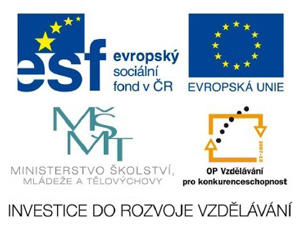 Základní údaje o školeNázev: 			Základní škola Nová Ves pod Pleší, okres PříbramPrávní forma: 			Příspěvková organizaceIČO: 				70989672Identifikátor právnické osoby IZO: 600054675Zřizovatel: 			Obec Nová Ves pod PlešíKontaktní údaje: 		Email: 					jiri@nvpp.czTelefon: 				+420 318 581 838Adresa, sídlo: 			ZŠ Nová Ves pod Pleší, Za Poštou 86, 262 04, okres PříbramŘeditel školy – statutární orgán: 	Mgr. Jiří Hájek (pověřen dočasným řízením)Vedoucí vychovatelka ŠD: 		Andrea SokolováŠkolská rada:Zřízena dle § 167 a 169 zákona č. 561/2004 Sb., o předškolním, základním, středním, vyšším odborném a jiném vzdělávání (školský zákon), na základě usnesení Zastupitelstva obce Nová Ves pod Pleší.Počet členů: 3Pan M.F. – obec Nová Ves pod PlešíPaní R.N. – zástupce rodičůBc. H.Z.  – zástupce pedagogických pracovníkůSoučásti školy: 		školní družina, provoz 6,30 – 16,30 hod.				Základní škola – 1. stupeň ZŠ (1. – 5. ročník)Vzdělávací program: 		RVP ZV – Základní škola, č.j. 79-1-C/01 v 1. – 5. ročníku				ŠVP pro základní vzdělávání Hravá škola, č.j. 2808-1/2016Učební plán: 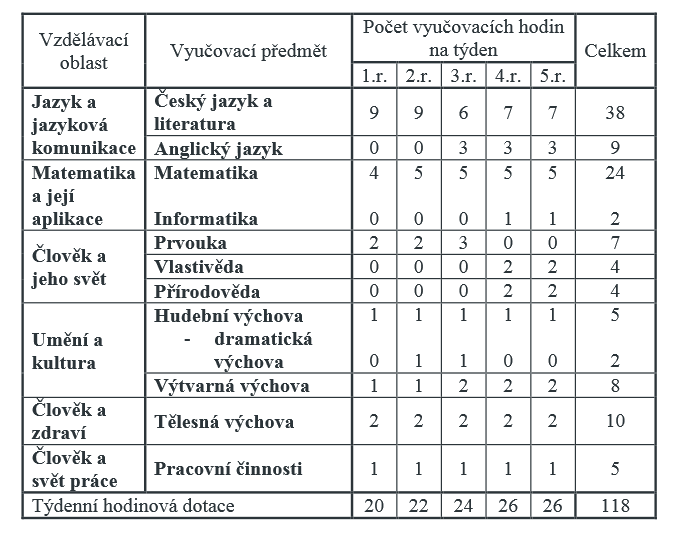 Výuka cizích jazyků:Výuka cizích jazyků je realizována v rámci aktuálních vzdělávacích programů ve 3. až 5. ročníku, a to v rozsahu vyučovacích hodin týdně.Dále mají možnost žáci navštěvovat školou financovaný kroužek anglického jazyka.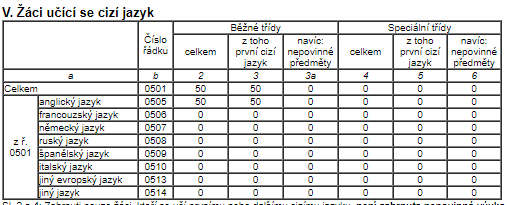 Integrované děti:V rámci pravidelné výuky je věnována péče žákům s vývojovými poruchami učení či jiným typem postižení. Péče je realizována na základě vypracovaných individuálních vzdělávacích plánů (IVP), a to jednak v běžných vyučovacích hodinách, a také formou speciální péče, která je zajišťována zkušenou učitelkou A.M.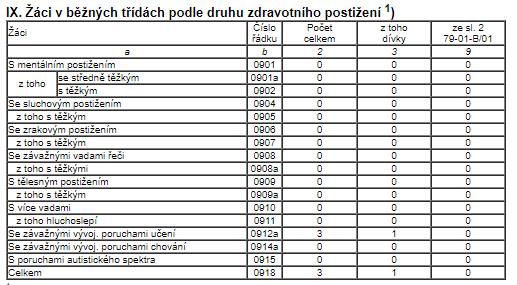 Charakteristika školního roku 2019/2020Základní škola v Nové Vsi pod Pleší fungovala ve školním roce 2019/2020 jako škola málotřídní, s pěti třídami a pěti postupnými ročníky. Na začátku školního roku (k 30.9.2019) do školy nastoupilo 85 žáků, k 30.6.2020 navštěvovalo školu 85 žáků (tři žáci v průběhu školního roku odešli, tři žáci přestoupili z jiné školy).Žáci byli rozděleni do tříd následovně:1. ročník	19 žáků2. ročník 	16 žáků3. ročník 	19 žáků4. ročník 	18 žáků 5. ročník 	13 žáků	Personální změnyJ.B. – uklízeč (úklid ve školním zařízení) – dne 13.5.2020 – ukončení pracovního poměru dohodouŠ.B. – uklízečka (úklid ve školním zařízení) – 14.5.2020 – pracovní poměr na dobu neurčitouMgr. J.H. – údržbář školy – 31.8.2019 – ukončení pracovního poměru dohodouL.M. – od 1.9.2019 do 31.10.2019 - údržbář školy (školník) – úvazek 0,3 (12 hodin týdně)A.S. - údržbář školy, od 1.11.2019 změna pracovního úvazku na 0,6 (24 hodin týdně)B.S. – nástup po rodičovské dovolené 1.8.2019Rozdělení tříd ve školním roce 2019/2020 bylo následující:I. třída – Mgr. B.S. (úvazek 0,818)				1. ročník	II. třída – Bc. H.Z. (úvazek 0,818; metodik prevence)	2. ročník 	III. třída – Ing. H.D. (úvazek 1,0; metodik ICT)		3. ročník IV. třída – Mgr. J.H. (úvazek 1,0)				4. ročník 	V. třída – Mgr. S.V.  (úvazek 0,727)				5. ročník 		A.M. – žáci se SVP (DPČ) – cca 2hodin/1 týden + 7hod. běžné výukyBSc. K.V. – úvazek 1,0Školní družina – Bc. H.Z. (ranní družina), A.S., L.M.Další charakteristika školy:- individuální přístup k dětem- menší počet žáků ve třídách- hezky upravené vyučovací prostory- klidný, laskavý, ale náročný přístup k dětem- moderní vybavení, zapojení do projektů EU- počítačová učebna, neomezený přístup na internet- důraz na přátelskou atmosféru mezi žáky všech ročníků- návštěvy divadel, exkurze, plavecký výcvik, škola bruslení, jazykové pobyty v zahraničí atd.- školní družina, široký výběr kroužků- výuka cizích jazyků i ve formě zájmových útvarů- zapojení do projektů „Ovoce do škol“, „Školní mléko“Materiálně-technické zajištěníŠkola se nachází v zrekonstruované budově s malou tělocvičnou – hernou a multifunkčním hřištěm s umělým povrchem.V podkroví je umístěna počítačová učebna, ředitelna, jedna třída a kabinet.Bezpečnost a ochrana zdravíV přípravném týdnu 30. srpna 2019 bylo provedeno základní školení BOZP a PO. Školení BOZP a PO absolvovali v průběhu školního roku i nově přijímaní pracovníci.Nově přijímaní absolvovali vstupní lékařské prohlídky.Kontroly:V průběhu roku byly provedeny následující kontroly:1) Kontroly finančního výboru ZO obce Nová Ves pod Pleší ze dne 19.11.2019 a 28.2.2020 – nebyly zjištěny žádné nedostatky2) Pravidelná prohlídka školy, hřiště, oplocení, herny a herních prvků (30.8.2019), oprava okapového svodu a uvolněných prvků zábradlí3) Kontrola tělovýchovného nářadí a sportovních prvků v ZŠ Nová Ves pod Pleší (2.9.2019)4) Kontrola hasicích přístrojů (13.11.2019)Učitelům byly rozděleny činnosti nezbytné pro provoz školy (péče o pomůcky, knihovna, organizace sportovních soutěží, projekty „Ovoce do škol“, „Školní mléko“ atd.)Přehled oborů vzdělávání, které škola vyučuje, a které jsou uvedeny ve školském rejstříkuVymezení hlavního účelu a předmětu činnosti – právnická osoba vykonává činnost těchto škol a školských zařízení:Základní škola poskytuje základní vzdělávání v souladu s § 44 až 56 zákona č. 561/2004 Sb., o předškolním, základním, středním, vyšším odborném a jiném vzdělávání (školský zákon) a příslušnými prováděcími právními předpisy.Kapacita: 90 žáků IZO: 114 002 100Školní družina poskytuje zájmové vzdělávání v souladu s § 111 zákona č. 561/2004 Sb., o předškolním, základním, středním, vyšším odborném a jiném vzdělávání (školský zákon) a příslušnými prováděcími právními předpisy.Kapacita: 25 žákůIZO: 114 002 118Přehled pracovníků školyPaní učitelka Ing. H.D. – vystudovala VŠZ v Praze-Suchdole, po nástupu do školství absolvovala doplňkové pedagogické studium na PF UK s aprobací pro vyučování všeobecně vzdělávacích předmětů na 2. stupni ZŠ a škol středníchPaní učitelka A.M. – vystudovala gymnázium a střední pedagogickou školu pro učitelky v Praze. V současné době důchodkyně, dohoda o pracovní činnosti zaměřená na péči o děti s vývojovými poruchami učeníPaní učitelka a vychovatelka Bc. H.Z. – vystudovala Střední pedagogickou školu v Berouně a PedF UK v Praze, obor pedagogika volného času Pan ředitel Mgr. S.V. – vystudoval PedF UK v Praze, obor učitelství 1. stupněPan učitel Mgr. J.H. – vystudoval PedF UK v Praze, obor učitelství pro ZŠ a střední školy (ČJ-OV), rozšiřující studium učitelství pro 1. stupeň ZŠ (Technická univerzita v Liberci, fakulta přírodovědně-humanitní a pedagogická), kvalifikační studium pro ředitele škol a školských zařízeníPaní učitelka Mgr. P.B. (čerpá rodičovskou dovolenou) – vystudovala PedF UK v Českých Budějovicích, obor učitelství pro ZŠ a střední školy (ČJ-VV), dokončila rozšiřující studium pro učitelství 1. stupněPaní učitelka Mgr. B.S.  – vystudovala PedF UK v Plzni, obor učitelství pro 1. stupeňVychovatelka ŠD – M.J. (čerpá rodičovskou dovolenou) – vystudovala VOŠ oděvního návrhářství, vystudovala SPGŠ v TábořeVychovatelka – A.S. – vystudovala gymnázium Bohumín, vystudovala SPGŠ v BerouněVychovatelka – L.M. – SOU obchodní, vystudovala Soukromou střední školu pedagogiky a sociálních služebPaní BSc. K.V. – vystudovala obor psychologie na University of TorontoŠ.B. – ukončené střední vzděláníÚdaje o přijímacím řízení nebo o zápisu k povinné školní docházce a následném přijetí do školyZápis dětí do 1. ročníku probíhal v souvislosti s opatřením ministra MŠMT ve dnech 1.4 a 30.4.2020 bez osobní přítomnosti dětí. Zápisu v tomto termínu využilo různou formou (osobně, prostřednictvím datové schránky atd.) celkem 28 zákonných zástupců, z toho 2 po odkladu povinné školní docházky. Další dvě žádosti byly podány po odevzdání výkazu o zápisu do 1. ročníku. Vzhledem k nedostatečné kapacitě školy bylo přijímací řízení u několika žadatelů přerušeno a byla podána žádost o navýšení kapacity školy na počet 96 žáků. Ministerstvo školství, mládeže a tělovýchovy rozhodlo dne 26.5.2020 o navýšení kapacity na požadovaný počet. Z celkového počtu 30 žádostí bylo přijato 23 dětí, 4 nebyly přijaty z důvodu spádovosti, u 3 žadatelů bylo rozhodnuto o odkladu povinné školní docházky.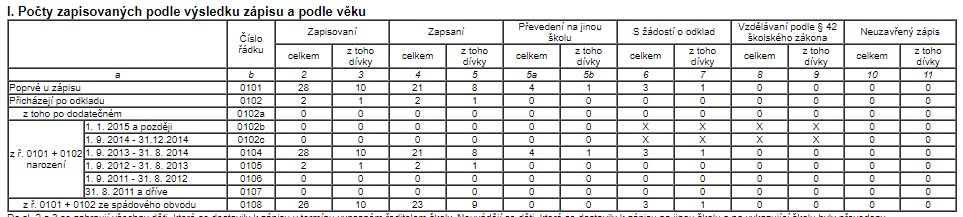 Přijímací řízeníDo školní družiny bylo přijato celkem 25 žáků (kapacita zařízení). Pro neúspěšné žadatele byl opět zřízen Kroužek aktivit školní družiny pod vedením paní A.S. a L.M.Z 13 žáků pátého ročníku podali přihlášku na víceleté gymnázium 2 žáci (nebyli přijati). Organizace školního roku 2019/2020Pravidelné vyučování ve školním roce 2019/2020 bylo slavnostně zahájeno v pondělí 2. září 2019 v 8 hodin.Program:8,00 - Zahájení, přivítání žáků, pedagogů a hostů8,10 – proslov starosty obce8,15 – přivítání žáků 1. ročníku8,20 – provozní informace ředitele, vedoucí vychovatelky ŠD a vyučujících8,25 – rozchod do tříd, poučení žáků8,45 – ukončeníPravidelné vyučování začalo 3.9.2019. Organizace školního roku probíhala dle pokynu MŠMT ČR a rozvrhu hodin pro školní rok 2019/2020 (viz příloha 1).Školní družina a zájmové kroužkyŠkolní družina byla v provozu od 3.9.2019.Kroužek aktivit při ŠD zahájil činnost 3.9.2019.Činnost ostatních zájmových kroužků byla zahájena 1.10.2019. Seznam s nabídkou zájmových kroužků byl předán dětem a zveřejněn na webových stránkách školy 15.9.2019.Za děti navštěvující školní družinu a za účast v kroužcích platí rodiče poplatek.Práce s žáky s IVP byla zahájena 3.9.2019.Vybavení žáků učebnicemi a školními potřebamiPro žáky 1. ročníku byly zakoupeny základní školní potřeby a kufřík s výtvarnými potřebami v hodnotě cca 200,-Kč.Učebnice a školní potřeby jsou pro žáky 1. ročníku zdarma.Pro žáky 2. až 5. ročníku jsou učebnice a pracovní sešity zdarma, ostatní školní potřeby hradí rodiče žáků.Sešity, čtvrtky a kopírovací papír jsou nakoupeny pro všechny žáky hromadně a od žáků byl třídními učiteli do 15.9.2019 vybrán příspěvek na tento nákup (200,-Kč/5. ročník, 190,-Kč/4. ročník, 170,-Kč/3. ročník, 150,-Kč/2. ročník).Informace o organizaci školního roku 2019/2020Období školního vyučování ve školním roce 2018/2019 bylo zahájeno v pondělí 2. září 2019. Vyučování bylo v prvním pololetí ukončeno ve čtvrtek 30.1.2020. Období školního vyučování ve druhém pololetí bylo ukončeno v pátek 26. června 2020.Podzimní prázdniny připadly na úterý 29. října a středu 30. října 2019. Vánoční prázdniny byly zahájeny v pondělí 23. prosince 2019 a skončily v pátek 3. ledna 2020. Jednodenní pololetní prázdniny připadly na pátek 31.1.2020.Jarní prázdniny v délce jednoho týdne proběhly v termínu 3.2. - 9.2. 2020.V době od 11.3.2020 do 22.5.2020 byla škola z nařízení ministerstva zdravotnictví uzavřena z důvodu virové epidemie (Covid 19).Po dobu uzavření školy probíhala výuka distančním způsobem s ohledem na možnosti školy a žáků.Znovuotevření školy proběhlo dne 25.5. dle manuálu MŠMT. V průběhu znovuotevření nedošlo i vzhledem k dodržování příslušných opatření k výskytu virového onemocnění Covid 19.Údaje o výsledcích vzdělávání žáků podle cílů stanovených ŠVP a podle poskytovaného stupněV pololetí i na konci školního roku prospěli všichni žáci. Chování všech žáků bylo hodnoceno známkou 1. Přetrvává problém převažující nepřipravenosti dětí na školní docházku. Některé děti nemají základní hygienické návyky, mají problém se samoobslužností. Opakuje se problém s nesprávným úchopem psacích potřeb atd.Vysoce frekventované jsou logopedické problémy. U dětí vyšších ročníků se v mnoha případech nedaří rozvíjet v domácím prostředí čtenářské dovednosti. Také dohled nad domácí přípravou má zásadní nedostatky.Závažnější nedostatky v chování žáků se daří řešit pohovory s rodiči.Vyučování žáků se SPU se věnuje patřičná péče (koordinace s PPP Příbram), vyučování probíhá podle vypracovaných IVP a žáci jsou docvičováni v individuálních hodinách paní učitelkou A.M.Hodnocení žáků ve II. pololetí proběhlo v souladu s příslušnou vyhláškou MŠMT.Údaje o dalším vzdělávání pedagogických pracovníkůDoplnění kvalifikace:L.M. – Soukromá střední škola pedagogiky a sociálních služeb – dokončení studia (maturita)Odborné kurzy:30. srpna 2019 – školení BOZP a PO pro vedoucí pracovníky a zaměstnanceÚdaje o aktivitách a prezentaci školy na veřejnostiSportovní soutěže- vzhledem k mimořádnému opatření v souvislosti s nemocí Covid 19 byly všechny přihlášky do sportovních soutěží zrušenyBruslařský výcvikOd 2.10. do 18.12.2019 probíhal kurz bruslení na malém příbramském zimním stadionu.  Celkem se kurzu účastnilo cca 50 dětí.Plavecký výcvikOd 14.2. do 11.3.2020 probíhal plavecký výcvik v příbramském bazénu, který organizují Služby města Příbram – Aquapark. Výcviku se zúčastnilo celkem 75 dětí. Výcvik nebyl dokončen z důvodu virové epidemie.Akce pro veřejnost1.12. - Každoroční sousedské setkání u vánočního stromu – děti nacvičily pásmo koled, básniček, říkadel a zahrály na hudební nástroje. Součástí setkání byl také vánoční jarmark, kde děti prodávají vlastní výrobky s vánoční tématikou.20.12. - Koleda ve vsi – žáci školy roznesli po obci přáníčka, zavinšovali hodně zdraví a štěstí do nového roku a pochutnali si na vykoledovaných sladkostechDoprovodné akce23.9. – preventivní program „Piráti útočí“7.10. – dopravní hřiště v Příbrami (3.-5. ročník)17.10. – program „Žijeme lesem“(spolek „Srdcem k přírodě)23.10. – Tučňáci v Rudolfinu (hudební pořad pro 1.-3. ročník)15.11. – program o sv. Anežce České – Pedagogické centrum Pražského arcibiskupství25.11. – Česká mše vánoční J.J.Ryby v kostele sv. Šimona a Judy10.12. – Zpátky do Betléma – divadelní představení ve škole16.12. – návštěva vánoční Prahy – 3.-5. ročník – program „proč šli mudrcové do Betléma“ v kostele sv. Salvátora17.1. – filmové představení v kině Na Pleši – Fany a pes28.1. – History park Ledčice – ukázky práce archeologů a archeologických nálezů20.2. – Kdo se bojí filharmonie – Rudolfinum – hudební program pro děti 4.-5. ročníku24.2. – kytarista Jindřich Kaulfers – S hudbou kolem světa – vystoupení ve školeKroužky, zájmová činnost Kroužek anglického jazyka I. – vedoucí J.W. – 22 žáků z 1. - 5. ročníkuKroužek anglického jazyka II. – vedoucí D.S. – cca 6 dětí 1. - 5. ročníkuKroužek zobcové flétny – vedoucí Ing. H.D. – cca 15 žáků 1. – 5. ročníkuKytara – vedoucí D.S. – 6 žáků z 1.-5. ročníkuKroužek stolního tenisu – vedoucí J.H. – cca 23 dětí z 1.-5. ročníkuKroužek informatiky – vedoucí N.M. – cca 6 dětí z 1.-5. ročníkuKroužek výtvarný – A.D. – cca 15 dětí z 1.-5. ročníkuKroužek aktivit ŠD – vedoucí A.S., L.M. – cca 32 žáků 2. – 5. ročníkuOstatní mimoškolní činnost žáků ZŠ Nová Ves pod PlešíVedle školou organizovaných kroužků se žáci školy zúčastňují mnoha jiných aktivit. Jedná se zejména o:- hru na hudební nástroj (ZUŠ v Dobříši)- kopaná (TJ Sokol Nová Ves pod Pleší)- sportovní aerobik (Orel Dobříš)- požární ochrana (Sbor dobrovolných hasičů Nová Ves)- kroužek TAEK-WONDO (probíhá v ZŠ Nová Ves pod Pleší na základě smlouvy o pronájmu tělocvičny)- kroužek Hravá jóga - (probíhá v ZŠ Nová Ves pod Pleší na základě smlouvy o pronájmu tělocvičny)- Cvičení pro děti (probíhá v ZŠ Nová Ves pod Pleší na základě smlouvy o pronájmu tělocvičny)- podíl na organizaci sbírky "Život dětem" - pomoc nemocným, handicapovaným a opuštěným dětem v rámci celé České republiky, které se ocitnou v obtížné životní situaci a potřebují odbornou pomoc a podporu svého okolí- dobročinný projekt „Krabice od bot aneb Děti darují dětem k Vánocům“.
Žáci se svými rodiči naplnili celkem cca 41 krabic od bot dárky. Krabice převezeny na sběrné místo do Dobříše.- Tulipánový měsíc pro spolek Amélie – výtvarné práce žáků ZŠ zdobí v březnu nemocnici na Pleši- Dobročinný projekt „Sněhuláci pro Afriku“ – dobrovolný příspěvek na zakoupení kol, které umožní dětem v africké Gambii dojíždět do školyČinnost školní družinyČinnost školní družiny vychází ze Školního vzdělávacího programu pro školní družinu „Hrajeme si spolu“.Činnost ŠD je rozdělena do dvou bloků – ranního a odpoledního. Vedoucí vychovatelka organizuje aktivity s ohledem na rekreační charakter činností. Preferován je pobyt na čerstvém vzduchu – využíváno je zejména školní hřiště, fotbalové hřiště, veřejné hřiště u mateřské školky, v případě nepříznivého počasí tělocvična (herna). Blízké louky a lesy skýtají dostatek možností k venkovním aktivitám.Důraz je kladen na rozvoj komunikačních dovedností i na schopnost spolupráce v heterogenním kolektivu.Výtvarná činnost a ruční práce patří k tradičním činnostem ŠD. Děti vyrábějí upomínkové předměty a předměty s vánoční tématikou, které najdou své uplatnění při školním vánočním jarmarku.Na konci školního roku byly děti tradičně odměněny za celoroční soutěž.Pedagogické porady V průběhu školního roku proběhly celkem 4 pedagogické rady (viz zápisy z rad).Běžné organizační informace jsou pedagogickému sboru distribuovány s předstihem pomocí mailu či SMS, krátké schůzky se konají v ředitelně vždy 5 minut před zahájením 1. vyučovací hodiny.Krátké pracovní porady se konají cca 1x týdně.Rodiče jsou 2x ročně (1. čtvrtletí a 3. čtvrtletí) písemně informováni o prospěchu a chování dětí. Každý rodič je povinen písemnou zprávu podepsat. V případě zájmu vyhlásí třídní učitel klasické třídní schůzky (resp. konzultační hodiny). Každý rodič ví o možnosti obrátit se na ředitele školy či třídního učitele prostřednictvím mobilního telefonu, mailem atd.Základní údaje o hospodaření školyProvozní příspěvek od obce činil 864.000,- Kč a to včetně příspěvku na financování oprav. Příjmem školy byly poplatky za kroužky a školní družinu (200Kč/měsíc). Celkové hospodaření školy skončilo s výsledkem 65.056,26Kč (příloha 3).Přehled o hospodaření školy je možné získat z příloh této zprávy:Příloha 2 – Schválený rozpočet obce pro rok 2019Příloha 3 – Výsledková konta střediska 1 (provozní prostředky)Příloha 4 – Výsledková konta střediska 7 (prostředky státního rozpočtu)Příloha 5 – Výsledková konta celkemV Nové Vsi pod Pleší 31.8.2020Mgr. Jiří Hájek, ředitel školyPřílohy